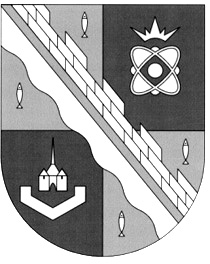 администрация МУНИЦИПАЛЬНОГО ОБРАЗОВАНИЯ                                        СОСНОВОБОРСКИЙ ГОРОДСКОЙ ОКРУГ  ЛЕНИНГРАДСКОЙ ОБЛАСТИпостановлениеот 30/12/2020 № 2658О принятии расходных обязательств и об утверждении Порядка определения объема и предоставления в 2021 году субсидии из бюджета Сосновоборского городского округа юридическим лицам, индивидуальным предпринимателям и физическим лицам – производителям товаров, работ, услуг на частичное возмещение затрат в связи с выполнением работ по техническому обслуживанию и текущемуремонту распределительных газопроводовВ соответствии со статьей 78 Бюджетного кодекса Российской Федерации, ст.33 Положения о бюджетном процессе в Сосновоборском городском округе, утвержденного решением совета депутатов Сосновоборского городского округа от 20.11.2007 № 143, Федеральным законом Российской Федерации от 06.10.2003 № 131-ФЗ «Об общих принципах организации местного самоуправления в Российской Федерации», ст.210 Гражданского кодекса Российской Федерации, постановлением Правительства РФ от 18.09.2020 № 1492 «Об общих требованиях к нормативным правовым актам, муниципальным правовым актам, регулирующим предоставление субсидий, в том числе грантов в форме субсидий, юридическим лицам, индивидуальным предпринимателям, а также физическим лицам - производителям товаров, работ, услуг, и о признании утратившими силу некоторых актов Правительства Российской Федерации и отдельных положений некоторых актов Правительства Российской Федерации», распоряжением Комитета финансов администрации Сосновоборского городского округа от 13.02.2017                 № 10-р «Об утверждении типовых форм соглашений (договоров) о предоставлении из бюджета Сосновоборского городского округа субсидий юридическим лицам (за исключением муниципальных учреждений), индивидуальным предпринимателям, физическим лицам - производителям товаров, работ, услуг», в рамках муниципальной программы Сосновоборского городского округа «Городское хозяйство на 2014-2024 годы», администрация Сосновоборского городского округа п о с т а н о в л я е т:1. Утвердить Порядок определения объема и предоставления в 2021 году субсидии из бюджета Сосновоборского городского округа юридическим лицам, индивидуальным предпринимателям и физическим лицам – производителям товаров, работ, услуг на частичное возмещение затрат в связи с выполнением работ по техническому обслуживанию и текущему ремонту распределительных газопроводов (Приложение).2. Принять расходные обязательства Сосновоборского городского округа по финансовому обеспечению затрат в связи с выполнением работ по техническому обслуживанию и текущему ремонту распределительных газопроводов, в рамках муниципальной программы Сосновоборского городского округа «Городское хозяйство на 2014-2024 годы», в пределах полномочий, установленных законодательством Российской Федерации.3. Исполнение расходных обязательств Сосновоборского городского округа по финансовому обеспечению затрат в связи с выполнением работ по техническому обслуживанию и текущему ремонту распределительных газопроводов, в рамках муниципальной программы Сосновоборского городского округа «Городское хозяйство на 2014-2024 годы», в пределах полномочий, установленных законодательством Российской Федерации, в пределах полномочий, установленных законодательством Российской Федерации возложить на Комитет по управлению жилищно-коммунальным хозяйством администрации Сосновоборского городского округа Ленинградской области.4. Общему отделу администрации (Смолкина М.С.) обнародовать настоящее постановление на электронном сайте городской газеты «Маяк».5. Отделу по связям с общественностью (пресс–центр) комитета по общественной безопасности и информации (Никитина В.Г.) разместить настоящее постановление на официальном сайте Сосновоборского городского округа. 6. Настоящее постановление вступает в силу со дня официального обнародования.7. Контроль за исполнением настоящего постановления возложить на заместителя главы администрации по жилищно-коммунальному комплексу Иванова А.В.Первый заместитель главы администрации Сосновоборского городского округа				                         С.Г.ЛютиковУТВЕРЖДЕН постановлением администрации Сосновоборского городского округаот 30/12/2020 № 2658(Приложение)П О Р Я Д О Копределения объема и предоставления в 2021 году субсидии из бюджета Сосновоборского городского округа юридическим лицам, индивидуальным предпринимателям и физическим лицам – производителям товаров, работ, услуг на частичное возмещение затрат в связи с выполнением работ по техническому обслуживанию и текущему ремонту распределительных газопроводов1.Общие положенияНастоящий порядок устанавливает правила определения объема и механизм предоставления и расходования в 2021 году субсидии, выделяемой из бюджета Сосновоборского городского округа юридическим лицам, индивидуальным предпринимателям и физическим лицам - производителям товаров, работ, услуг (далее – получатели субсидий), выполняющим работы по техническому обслуживанию и текущему ремонту распределительных газопроводов (далее - получатель субсидий).Субсидии предоставляются в целях частичного возмещения произведенных затрат получателя субсидии, осуществляющего техническое обслуживание и текущий ремонт распределительных газопроводов, расположенных на территории Сосновоборского городского округа Ленинградской области (построенных в рамках государственной программы Ленинградской области «Обеспечение устойчивого функционирования и развития коммунальной и инженерной инфраструктуры и повышения энергоэффективности в Ленинградской области» далее – распределительные газопроводы).Предоставление субсидии осуществляется в соответствии со сводной бюджетной росписью бюджета Сосновоборского городского округа на текущий финансовый год в пределах лимитов бюджетных обязательств на предоставление субсидии на соответствующий финансовый год, доведенных в соответствии с бюджетным законодательством Российской Федерации администрации Сосновоборского городского округа (далее - Администрация) как получателю бюджетных средств.Право на получение субсидии имеют юридические лица, индивидуальные предприниматели и физические лица независимо от их организационно-правовой формы (за исключением государственных (муниципальных) учреждений), выполняющие работы по техническому обслуживанию и текущему ремонту распределительных газопроводов, полученных на праве хозяйственного ведения, удовлетворяющие следующим критериям отбора:отсутствие у получателя субсидии, утвержденных Комитетом по тарифам и ценовой политике Ленинградской области тарифов содержание и техническую эксплуатацию распределительных газопроводов на очередной финансовый год.распределительный газопровод должен находиться в собственности Сосновоборского городского округа Ленинградской области и передан получателю субсидии на праве хозяйственного ведения для выполнения мероприятий, предусмотренных действующим законодательством, регулирующим порядок содержания и эксплуатацию опасных производственных объектов;имущество получателя субсидии не должно находиться под арестом, наложенным по решению суда или по постановлению судебного пристава-исполнителя;г) отсутствие мероприятий по содержанию, технической эксплуатации и ремонта распределительных газопроводов в производственной программе и (или) инвестиционной программе получателя субсидии;д) получатель субсидии не должны получать средства из бюджета Сосновоборского городского округа на основании иных нормативных правовых актов или муниципальных правовых актов на цели, указанные в пункте 1.2. настоящего порядка;е) получатель субсидии должен быть зарегистрирован в качестве налогоплательщика в Сосновоборском городском округе Ленинградской области;ж) получатель субсидии должен соответствовать требованиям, установленным в соответствии с законодательством Российской Федерации  к лицам, осуществляющим содержание и эксплуатацию опасных производственных объектов или представить заключенный договор с подрядной организацией, соответствующей требованиям, установленным в соответствии с законодательством Российской Федерации к лицам, осуществляющим содержание и эксплуатацию опасных производственных объектов, заключенный в соответствии с требованием законодательства о закупках товаров, работ, услуг отдельными видами юридических лиц;з) на первое число месяца, предшествующего месяцу, в котором планируется заключение Соглашения на получение субсидии: - у получателя субсидии должна отсутствовать неисполненная обязанность по уплате налогов, сборов, страховых взносов, пеней, штрафов, процентов, подлежащих уплате в соответствии с законодательством Российской Федерации о налогах и сборах;- у получателя субсидии должна отсутствовать просроченная задолженность по возврату в бюджет бюджетной системы Российской Федерации, из которого планируется предоставление субсидии в соответствии с правовым актом, субсидий, бюджетных инвестиций, предоставленных в том числе в соответствии с иными правовыми актами, а также иная просроченная (неурегулированная) задолженность по денежным обязательствам перед публично-правовым образованием, из бюджета которого планируется предоставление субсидии в соответствии с правовым актом (за исключением субсидий, предоставляемых государственным (муниципальным) учреждениям, субсидий в целях возмещения недополученных доходов, субсидий в целях финансового обеспечения или возмещения затрат, связанных с поставкой товаров (выполнением работ, оказанием услуг) получателями субсидий; -получатель субсидии - юридическое лицо не должно находиться в процессе реорганизации, ликвидации, в отношении него не введена процедура банкротства, деятельность участника отбора не приостановлена в порядке, предусмотренном законодательством Российской Федерации, а получатель субсидии - индивидуальные предприниматели не должны прекратить деятельность в качестве индивидуального предпринимателя;- в реестре дисквалифицированных лиц отсутствуют сведения о дисквалифицированных руководителе, членах коллегиального исполнительного органа, лице, исполняющем функции единоличного исполнительного органа, или главном бухгалтере получателя субсидии, являющегося юридическим лицом, об индивидуальном предпринимателе и о физическом лице - производителе товаров, работ, услуг, являющего получателями субсидии;- получатель субсидий не должен являться иностранными юридическими лицами, а также российскими юридическими лицами, в уставном (складочном) капитале которых доля участия иностранных юридических лиц, местом регистрации которых является государство или территория, включенные в утвержденный Министерством финансов Российской Федерации перечень государств и территорий, предоставляющих льготный налоговый режим налогообложения и (или) не предусматривающих раскрытия и предоставления информации при проведении финансовых операций (офшорные зоны), в совокупности превышает 50 процентов;- получатель субсидий не должен получать средства из федерального бюджета (бюджета субъекта Российской Федерации, местного бюджета), из которого планируется предоставление субсидии в соответствии с правовым актом, на основании иных нормативных правовых актов Российской Федерации (нормативных правовых актов субъекта Российской Федерации, муниципальных правовых актов) на цели, установленные правовым актом;- получатель субсидий не должен получать средства из бюджета Сосновоборского городского округа на основании иных муниципальных правовых актов на цели, установленные настоящим порядком;и) получатель субсидий не должен получать средства на одни и те же объекты из бюджета Сосновоборского городского округа в соответствии с иными муниципальными правовыми актами на цели, указанные в настоящем порядке;к) отсутствие фактов нецелевого использования предоставленных ранее субсидий из бюджета Сосновоборского городского округа (за исключением случая возврата субсидии в соответствии с пунктом 4.3. настоящего порядка);л) получатель субсидии должен отсутствовать в реестре недобросовестных поставщиков.Условия и порядок предоставления субсидииДля получения субсидии претенденту на получение субсидии необходимо в срок до 1 октября текущего финансового года представить в отдел жилищно-коммунального хозяйства Комитета по управлению жилищно-коммунальным хозяйством администрации Сосновоборского городского округа (далее – Отдел ЖКХ) заявление о предоставлении субсидии (далее – заявление).К заявлению о предоставлении субсидии прилагаются следующие документы:а) копия постановления Администрации о передаче распределительного газопровода на праве хозяйственного ведения для выполнения мероприятий, предусмотренных действующим законодательством, регулирующим порядок содержания и эксплуатацию опасных производственных объектов;б) акт о техническом состоянии на каждый распределительный газопровод (при наличии их более одного);в) справку, подтверждающую, что затраты на выполнение работ по техническому обслуживанию и текущему ремонту распределительных газопроводов не включены у получателя субсидии в тариф на жилищно-коммунальные услуги на текущий год, а также в производственную (инвестиционную) программу предприятия;г) расчетную калькуляцию, согласно приложению №1 к настоящему порядку, отражающую планируемые затраты связанные с техническим обслуживанием и текущим ремонтом распределительных газопроводов, в текущем финансовом году (каждого в отдельности);д) заявление в администрацию о перечислении субсидии, а также копии документов, подтверждающих понесенные фактические затраты в текущем финансовом году на выполнение работ по техническому обслуживанию и текущему ремонту распределительных газопроводов (каждого в отдельности);е) отчет о фактических затратах, связанных с выполнением работ по техническому обслуживанию и текущему ремонту распределительных газопроводов (каждого в отдельности), за отчетный период в текущем финансовом году, согласно приложению № 2 к настоящему порядку;ж) в случае выполнения работ (оказания услуг) по техническому обслуживанию и текущему ремонту распределительных газопроводов подрядной организацией - копии платежных документов (счет, счет-фактура), оформленных на основании документов, подтверждающих понесенные затраты в текущем финансовом году на выполнение работ по техническому обслуживанию и текущему ремонту распределительных газопроводов (каждого в отдельности);з) гарантийное письмо за подписью руководителя и главного бухгалтера юридического лица, индивидуального предпринимателя, физического лица – производителя товаров, работ, услуг об отсутствии неисполненной обязанности по уплате налогов, сборов, страховых взносов, пеней, штрафов, процентов, подлежащих уплате в соответствии с законодательством Российской Федерации о налогах и сборах;и) гарантийное письмо за подписью руководителя и главного бухгалтера юридического лица, индивидуального предпринимателя, физического лица – производителя товаров, работ, услуг об отсутствии просроченной задолженности по возврату в бюджет Сосновоборского городского округа субсидий, бюджетных инвестиций и иной просроченной задолженности перед бюджетом Сосновоборского городского округа; к) для юридического лица гарантийное письмо за подписью руководителя и главного бухгалтера юридического лица - производителя товаров, работ, услуг об отсутствии в отношении него процесса реорганизации, ликвидации, банкротства; для индивидуального предпринимателя гарантийное письмо за подписью индивидуального предпринимателя об отсутствии прекращения деятельности в качестве индивидуального предпринимателя;л) гарантийное письмо за подписью руководителя и главного бухгалтера юридического лица, индивидуального предпринимателя, физического лица – производителя товаров, работ, услуг об отсутствии в реестре дисквалифицированных руководителей, членов коллегиального исполнительного органа; м) для юридического лица - гарантийное письмо за подписью руководителя и главного бухгалтера юридического лица, что юридическое лицо не является иностранным лицом, а также российским юридическим лицом, в уставном (складочном) капитале которого доля участия иностранных юридических лиц, местом регистрации которых является государство или территория, включенные в утверждаемый Министерством финансов Российской Федерации перечень государств и территорий, предоставляющих льготный налоговый режим налогообложения и (или) не предусматривающих раскрытия и предоставления информации при проведении финансовых операций (оффшорные зоны) в отношении таких юридических лиц, в совокупности превышает 50 процентов; н) гарантийное письмо за подписью руководителя и главного бухгалтера юридического лица, индивидуального предпринимателя, физического лица – производителя товаров, работ, услуг в сфере жилищно-коммунального комплекса, что не являются получателями средств на одни и те же объекты из бюджета Сосновоборского городского округа в соответствии с иными нормативными правовыми актами, муниципальными правовыми актами на цели, указанные в пункте 1.2. настоящего порядка.2.2. Все копии документов должны быть качественно исполнены, заверены печатью и подписью руководителя.2.3.Документы, кроме подпунктов д), е), ж) пункта 2.1. настоящего порядка предоставляются получателем субсидии при первом обращении за предоставлением субсидии в текущем финансовом году.Документы, указанные в подпунктах д), ж) пункта 2.1. настоящего порядка предоставляются после понесенных затрат в текущем финансовом году на выполнение работ по техническому обслуживанию и текущему ремонту распределительных газопроводов распределительного газопровода, но не позднее 20 декабря текущего финансового года.2.4. Отдел ЖКХ в течение 5 (пяти) рабочих дней, с момента поступления заявления с соответствующим пакетом документов, осуществляет проверку представленных получателем субсидии документов. Отбор получателей субсидии осуществляется с учетом критериев отбора, установленных в пункте 1.5. настоящего порядка.Основанием для отказа в предоставлении субсидии является представление получателем субсидии документов, не соответствующих требованиям, установленным пунктом 2.1.настоящего порядка или предоставление документов не в полном объеме, а также подачи заявления с нарушением срока, установленного пунктом 2.1. настоящего порядка.В случае если представлены не все документы, указанные в п.2.1. настоящего порядка, или представленные документы не соответствуют требованиям настоящего порядка, срок рассмотрения документов продлевается до даты устранения всех замечаний по документам или предоставления недостающих документов.В случае предоставления полного пакета документов, соответствия представленных документов требованиям действующего законодательства и настоящего порядка (в том числе отсутствия замечаний пункт 2.7.) в течение 30 календарных дней с момента предоставления заявления администрация заключает соглашение с получателем субсидий.Объем субсидии по возмещению затрат, связанных с выполнением работ по техническому обслуживанию и текущему ремонту распределительных газопроводов в соответствующем финансовом году определяется по следующей формуле:ОФО= Нто + Но, гдеОФО - объем субсидии по возмещению затрат, связанных с выполнением работ по техническому обслуживанию и текущему ремонту распределительных газопроводов в соответствующем финансовом году;Нто - прямые затраты или нормативные затраты, непосредственно связанные с выполнением работ по техническому обслуживанию и текущему ремонту распределительных газопроводов в соответствующем финансовом году;Но - нормативные затраты на общеэксплуатационные нужды. В составе прямых или нормативных затрат, непосредственно связанных с выполнением работ по техническому обслуживанию и текущему ремонту распределительных газопроводов (каждого в отдельности) в соответствующем финансовом году  учитываются следующие группы затрат:а) нормативные затраты на оплату труда и начисления на выплаты по оплате труда персонала, принимающего непосредственное участие по выполнению работ, связанных с техническим обслуживанием и текущим ремонтом распределительных газопроводов (каждого в отдельности), с учетом вредных условий труда, праздничных дней, резерва на отпуск, резерва на вознаграждение по итогам года.Определяются исходя из потребности в количестве персонала по категориям с учетом норм труда, принимающего непосредственное участие по выполнению работ, связанных с техническим обслуживанием и текущим ремонтом распределительных газопроводов, в соответствии с действующей системой оплаты труда.б) нормативные затраты на использование транспорта и спецтехники непосредственно связанные с выполнением работ по техническому обслуживанию и текущим ремонтом распределительных газопроводов.в) нормативные затраты на материалы отражают приобретение материальных запасов, потребляемых в процессе технического обслуживания и текущего ремонта распределительного газопровода, определяемых исходя из фактических объемов потребления материальных запасов в натуральном и стоимостном выражении;ж) иные нормативные затраты, непосредственно связанные с выполнением работ по техническому обслуживанию и текущему ремонту распределительных газопроводов (каждого в отдельности):- технический осмотр трассы полиэтиленового газопровода;- осмотр охранных зон подземного газопровода;- технический осмотр трассы стального газопровода;- осмотр охранных зон подземного газопровода;- техническое обслуживание подземного полиэтиленового крана всех диаметров;- проверка на загазованность контрольной трубки;- очистка крышек газовых колодцев и коверов от снега, льда и загрязнений;- оформление страховой ответственности владельца опасного производственного объекта (далее – ОПО) за причинение вреда в результате аварии на ОПО;- регистрация ОПО в реестре Ростехнадзора;- получение услуг по разработке планов мероприятий по локализации и ликвидации последствий аварий на ОПО;- получение услуг по аварийно-спасательному формированию;- аварийное обслуживание ОПО.Под нормативными затратами по выполнению работ, связанных с техническим обслуживанием и текущим ремонтом распределительных газопроводов понимаются затраты, определенные для конкретного юридического лица, индивидуального предпринимателя и физического лица- производителя товаров, работ, услуг расчетным путем на текущий финансовый год по форме согласно приложению 1 к настоящему порядку.К нормативным затратам на общеэксплуатационные нужды относятся затраты, которые невозможно отнести напрямую к нормативным затратам, непосредственно связанных по выполнению работ технического обслуживания и текущего ремонта распределительных газопроводов.В составе затрат на общеэксплуатационные нужды выделяются основные следующие группы затрат:а) нормативные затраты на содержание участков, подразделений юридического лица, индивидуального предпринимателя и физического лица - получателей субсидий или цеховые затраты, которые не принимают непосредственного участия в техническом обслуживании распределительного газопровода и распределяются на счет 20 «Основное производство» согласно учетной политике. К ним относятся: - нормативные затраты на оплату труда и начисления на выплаты по оплате труда работников юридического лица, индивидуального предпринимателя и физического лица - получателя субсидий, которые не принимают непосредственного участия по выполнению работ, связанных с  техническим обслуживанием и текущим ремонтом распределительных газопроводов с учетом вредных условий труда, праздничных дней, резерва на отпуск, резерва на вознаграждение по итогам года (административно-управленческого, административно-хозяйственного, вспомогательного и иного персонала) определяются, исходя из количества единиц по штатному расписанию, утвержденному руководителем юридического лица, индивидуального предпринимателя и физического лица - получателя субсидий, с учетом действующей системы оплаты труда. - нормативные затраты на приобретение услуг связи участков, подразделений юридического лица, индивидуального предпринимателя и физического лица – получателя субсидий, которые не принимают непосредственного участия по выполнению работ, связанных с техническим обслуживанием и текущим ремонтом распределительных газопроводов;- нормативные затраты на эксплуатацию системы охранной сигнализации и противопожарной безопасности участков, подразделений получателя субсидий, которые не принимают непосредственного участия по выполнению работ, связанных с техническим обслуживанием и текущим ремонтом распределительных газопроводов;- нормативные затраты на охрану имущества участков, подразделений получателя субсидий, которые не принимают непосредственного участия по выполнению работ, связанных с техническим обслуживанием и текущим ремонтом распределительных газопроводов;- иные нормативные затраты участков, подразделений получателя субсидий, которые не принимают непосредственного участия по выполнению работ, связанных с техническим обслуживанием и текущим ремонтом распределительных газопроводов.б) нормативные затраты на охрану труда деятельности, связанной с выполнением работ по техническому обслуживанию и текущему ремонту распределительных газопроводов;в) нормативные затраты на добровольное медицинское страхование персонала, принимающего непосредственное участие по выполнению работ, связанных с техническим обслуживанием и текущим ремонтом распределительных газопроводов;г) нормативные затраты на канцтовары определяются исходя из фактических объемов потребления за отчетный период в натуральном или стоимостном выражении потребляемые в рамках выполнения работ, связанных с техническим обслуживанием и текущим ремонтом распределительных газопроводов;д) нормативные затраты на обслуживание противопожарной безопасности распределительных газопроводов;з) иные нормативные затраты, которые невозможно отнести напрямую к нормативным затратам, непосредственно связанным с содержанием, технической эксплуатацией и ремонтом распределительного газопровода.В состав нормативных затрат не включаются расходы:- на приобретение объектов движимого и недвижимого имущества;- на проведение капитального ремонта распределительного газопровода;- на покрытие расходов на развитие производства и материальное стимулирование работников (прибыль).Условия предоставления субсидии:а) заключение в установленные настоящим порядком сроки между получателем субсидии и Администрацией соглашения о предоставлении субсидии на цели, указанные в пункте 1.2. настоящего порядка, предусматривающего, в том числе целевые показатели результативности использования субсидии, в соответствии с типовой формой, утвержденной распоряжением Комитета финансов администрации Сосновоборского городского округа от 13.02.2017 №10-р «Об утверждении типовых форм соглашений (договоров) о предоставлении из бюджета Сосновоборского городского округа субсидий юридическим лицам (за исключением муниципальных учреждений), индивидуальным предпринимателям, физическим лицам - производителям товаров, работ, услуг» (далее – соглашение);б) установление показателей результативности и (или) порядка расчета показателей результативности и право Администрации устанавливать в соглашении конкретные показатели результативности (при необходимости);в) иные условия установленные соглашением.Требования к отчетности3.1. Получатель субсидии:а) ежемесячно в срок до 25-го числа месяца, следующего за отчетным кварталом текущего финансового года представляет в Администрацию - отчет о фактических затратах, связанных с выполнением работ по техническому обслуживанию и текущему ремонту распределительных газопроводов (каждого в отдельности), за отчетный период в текущем финансовом году, согласно приложению № 2 к настоящему порядку, документы, подтверждающие факт понесенных затрат в соответствии с подпунктами д), ж) пункта 2.1. настоящего порядка, годовой отчет о расходовании субсидии и документы, подтверждающие факт понесенных затрат в соответствии с подпунктами д), е), ж) пункта 2.1. настоящего порядка, но не позднее 25 января года следующего за текущим финансовым годом.б) За 4 (четвертый) квартал текущего финансового года в срок: до 18 декабря текущего финансового года представляет в администрацию:- за октябрь-ноябрь текущего финансового года отчет о фактических затратах, связанных с выполнением работ по техническому обслуживанию и текущему ремонту распределительных газопроводов (каждого в отдельности) за отчетный период по форме Приложения 2 к настоящему порядку, документы, подтверждающие факт понесенных затрат в соответствии с подпунктами д), ж) пункта 2.1. настоящего порядка.до 25 января года следующего за текущим финансовым годом:- за декабрь текущего финансового года справку - отчет о фактических затратах, связанных с выполнением работ по техническому обслуживанию и текущему ремонту распределительных газопроводов (каждого в отдельности) за отчетный период по форме Приложения 2 к настоящему порядку, документы, подтверждающие факт понесенных затрат в соответствии с подпунктами д), ж) пункта 2.1. настоящего порядка. в) Администрация имеет право устанавливать в соглашении сроки и формы представления получателем субсидии отчетности.Требования об осуществлении контроляза соблюдением условий, целей и порядка предоставления субсидий и ответственности за их нарушение4.1.  Администрация (Отдел ЖКХ) и орган муниципального финансового контроля проводят проверку соблюдения условий, целей и порядка предоставления субсидий в соответствии с планом работ.4.2. Достижение показателей результативности, а также целевое использование субсидии получателем субсидии контролируется:- по отчету о фактических затратах, связанных с выполнением работ по техническому обслуживанию и текущему ремонту распределительных газопроводов (каждого в отдельности) за отчетный период по форме Приложения 2 к настоящему порядку.- по отчету о достижении показателей по итогам финансового года по прилагаемой форме согласно приложению 3 к настоящему порядку.4.3. В случае выявления нарушения условий, целей и порядка предоставления субсидии, а также нецелевого использования получателем субсидии, выявленного по фактам проверок, проведенных администрацией и органом муниципального финансового контроля, Отдел ЖКХ направляет в адрес получателя субсидии уведомление с указанием нарушений и сроков их устранения, форма которого определена в приложении 4 к настоящему порядку. 4.4. В случае не устранения нарушений в установленный в уведомлении срок, Администрация в течение десяти рабочих дней со дня истечения указанного срока принимает решение о возврате в бюджет Сосновоборского городского округа субсидий и направляет требование получателю субсидии, в котором должны быть предусмотрены:- подлежащая возврату сумма денежных средств и сроки ее возврата;- код бюджетной классификации Российской Федерации, по которому должен быть осуществлен возврат субсидий.4.5. Получатель субсидий обязан осуществить возврат субсидий в течение пяти рабочих дней со дня получения требований, указанных в п.4.4. настоящего порядка.4.6. На сумму, подлежащих возврату денежных средств, начисляется неустойка в размере 1/300 ставки рефинансирования Центрального банка от суммы несвоевременно возвращенных средств за каждый день просрочки до полного выполнения обязательств по возврату средств.4.7. В случае не перечисления получателем субсидий полученной субсидии в бюджет Сосновоборского городского округа в срок, установленный в п. 4.5. настоящего порядка, указанные средства взыскиваются администрацией в судебном порядке.4.8. Получатель субсидии вправе обжаловать действия Администрации в порядке, установленном действующим законодательством.4.9. Отдел ЖКХ осуществляет контроль за достижением показателей результативности использования субсидии в рамках установленных полномочий.4.10. Получатель субсидии освобождается от применения мер ответственности, предусмотренных разделом 3 настоящего Порядка, при наличии документально подтвержденного наступления обстоятельств непреодолимой силы, препятствующих достижению значений целевых  показателей результативности.4.11. Администрация имеет право устанавливать в соглашении иные требования к мере ответственности за нарушение условий, целей и порядка предоставления субсидий.Приложение № 1 к ПорядкуРасчетная калькуляция нормативных затратпо выполнению работ технического обслуживания и текущего ремонта распределительных газопроводов (каждого в отдельности)в текущем финансовом году.Наименование распределительного газопровода _____________________________________________________________________________Реквизиты нормативно-правового акта о передаче распределительного газопровода получателю субсидий для осуществления технического обслуживания _____________________________________________________________________________Подпись руководителя:Подпись главного бухгалтера:Подпись исполнителя:Согласовано:________________Начальник отдела ЖКХПриложение № 2 к ПорядкуОтчет о фактических затратах, связанных с техническим обслуживанием и текущим ремонтом распределительного газопровода в текущем финансовом году. за период ________(отчетный период текущего финансового года)Наименование объекта____________________________________________________________________________________________________Реквизиты нормативно-правового акта о передаче объекта получателю субсидий для осуществления технического обслуживания и текущего ремонта________________________________________________________________________________________________________Подпись руководителя:Подпись главного бухгалтера:Подпись исполнителя:Согласовано:________________Начальник отдела ЖКХПриложение № 3 к ПорядкуПеречень целевых показателей результативности использования субсидииАдминистрация:												Подпись руководителя:Приложение № 4к ПорядкуНа бланке  администрацииУведомлениеВо исполнение п. 4.11 постановления администрации Сосновоборского городского округа от ________года №_____ «Об утверждении Порядка определения объема и предоставления субсидий из бюджета Сосновоборского городского округа юридическим лицам, индивидуальным предпринимателям и физическим лицам – производителям товаров, работ, услуг на частичное возмещение затрат в связи с выполнением работ по техническому обслуживанию и текущему ремонту распределительных газопроводов», отделом ЖКХ совместно с органом муниципального финансового контроля была проведена проверка целевого использования субсидии. В ходе проверки выявлены следующие нарушения:1.________________________________________________________________________;2. _______________________________________________________________________.  В связи с выявленным нецелевым использованием получателем субсидии по Соглашению от __________ № ______, прошу Вас вернуть в доход бюджета Сосновоборского городского округа  денежные средства в размере ________________ руб., по следующим реквизитам:ИНН 			 КПП 	УФК по Ленинградской области (Комитет финансов Сосновоборского городского округа, л/с 04453004100)Банк получателя: БИК р/сч КБК ОКТМО Срок исполнения уведомления 5 рабочих дней со дня получения уведомления.Председатель Комитета по управлению ЖКХ администрации Орган муниципального финансового контроляНачальник централизованной бухгалтерии- 					   главный бухгалтер №п/пСтатьи затратЕд. изм.Затраты, связанные с техническим обслуживанием и текущим ремонтом распределительного газопроводаВ том числе затраты, связанные с техническим обслуживанием распределительного газопровода в текущем финансовом году.1.Прямые затраты непосредственно связанные с техническим обслуживанием и текущим ремонтом распределительного газопровода , в том числе:руб.1.1Оплата труда и начисления на выплаты 1.2Использование транспорта и спецтехники1.3.Материалы1.4.Обработка стоков1.5.Отпуск воды1.6.Электроэнергия1.7.Иные 2.Общеэксплуатационные затраты, которые невозможно отнести напрямую к нормативным затратам, непосредственно связанным с техническим обслуживанием и текущим ремонтом распределительного газопровода, в том числеруб.2.1.Цеховые затраты2.2.Охрана труда деятельности, связанной с техническим обслуживанием и текущим ремонтом распределительного газопровода2.3.Добровольное медицинское страхование персонала2.4Канцтовары2.5Охрана бесхозяйного объекта2.6ИныеИтого затратруб.№п/пСтатьи затратЕд. измере-нияЗатраты, связанные с техническим обслуживанием и текущим ремонтом распределительного газопроводаЗатраты, связанные с техническим обслуживанием и текущим ремонтом распределительного газопроводаЗатраты, связанные с техническим обслуживанием и текущим ремонтом распределительного газопроводаПолучено субсидий из бюджетаПодлежит возврату в бюджет№п/пСтатьи затратЕд. измере-нияплан (на текущий финансовый год) с начала текущего финансового годаза отчетный период1.Прямые затраты непосредственно связанные с техническим обслуживанием и текущим ремонтом распределительного газопровода, в том числе:рублей1.1Оплата труда и начисления на выплаты 1.2Использование транспорта и спецтехники1.3.Материалы1.4.Обработка стоков1.5.Отпуск воды1.6.Электроэнергия1.7.Иные 2.Общеэксплуатационные затраты, которые невозможно отнести напрямую к нормативным затратам, непосредственно связанных с техническим обслуживанием и текущим ремонтом распределительного газопровода, в том числерублей2.1.Цеховые затраты2.2.Охрана труда деятельности, связанной с техническим обслуживанием и текущим ремонтом распределительного газопровода2.3.Добровольное медицинское страхование персонала2.4Канцтовары2.5Охрана бесхозяйного объекта2.6ИныеИтого затратрублей№п/пНаименование муниципальной программы (подпрограммы)Наименование объекта субсидированияНаименование целевых показателей результативностиЗначение целевого показателя на момент предоставления субсидииЗначение целевого показателя, которое будет достигнуто после использования субсидии